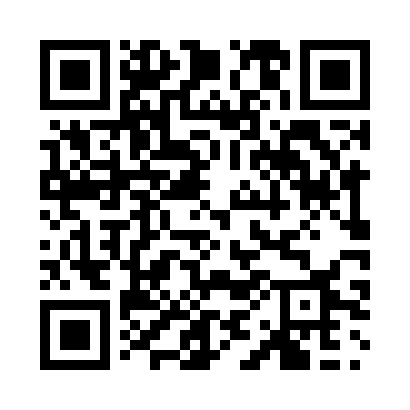 Prayer times for Yichun, ChinaWed 1 May 2024 - Fri 31 May 2024High Latitude Method: Angle Based RulePrayer Calculation Method: Muslim World LeagueAsar Calculation Method: ShafiPrayer times provided by https://www.salahtimes.comDateDayFajrSunriseDhuhrAsrMaghribIsha1Wed4:185:4312:193:536:578:162Thu4:175:4212:193:526:578:173Fri4:165:4112:193:526:588:184Sat4:155:4012:193:526:588:185Sun4:145:4012:193:526:598:196Mon4:135:3912:193:526:598:207Tue4:125:3812:193:527:008:218Wed4:115:3712:193:527:018:229Thu4:105:3712:193:517:018:2210Fri4:095:3612:193:517:028:2311Sat4:095:3512:193:517:028:2412Sun4:085:3512:193:517:038:2513Mon4:075:3412:193:517:048:2614Tue4:065:3412:193:517:048:2615Wed4:055:3312:193:517:058:2716Thu4:045:3212:193:517:058:2817Fri4:045:3212:193:517:068:2918Sat4:035:3112:193:517:068:3019Sun4:025:3112:193:517:078:3020Mon4:025:3012:193:517:088:3121Tue4:015:3012:193:517:088:3222Wed4:005:3012:193:517:098:3323Thu4:005:2912:193:517:098:3324Fri3:595:2912:193:517:108:3425Sat3:585:2812:193:517:108:3526Sun3:585:2812:193:517:118:3627Mon3:575:2812:203:517:118:3628Tue3:575:2812:203:517:128:3729Wed3:565:2712:203:517:138:3830Thu3:565:2712:203:517:138:3831Fri3:565:2712:203:517:148:39